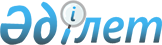 Об утверждении объемов субсидий по направлениям субсидирования повышения продуктивности и качества продукции аквакультуры (рыбоводства), а также развития племенного рыбоводства на 2022 годПостановление акимата Жамбылской области от 21 сентября 2022 года № 215. Зарегистрировано в Министерстве юстиции Республики Казахстан 28 сентября 2022 года № 29861
      В соответствии с подпунктом 5-14) пункта 2 статьи 10 Закона Республики Казахстан "Об охране, воспроизводстве и использовании животного мира", приказом Министра экологии, геологии и природных ресурсов Республики Казахстан от 24 мая 2022 года № 180 "Об утверждении Правил субсидирования повышения продуктивности и качества продукции аквакультуры (рыбоводства), а также развития племенного рыбоводства" (зарегистрирован в Реестре государственной регистрации нормативных правовых актов за № 28188) акимат Жамбылской области ПОСТАНОВЛЯЕТ:
      1. Утвердить объемы субсидий по направлениям субсидирования повышения продуктивности и качества продукции аквакультуры (рыбоводства), а также развития племенного рыбоводства на 2022 год согласно приложению к настоящему постановлению.
      2. Коммунальному государственному учреждению "Управление природных ресурсов и регулирования природопользования акимата Жамбылской области" в установленном законодательством порядке обеспечить:
      1) государственную регистрацию настоящего постановления в Министерстве юстиции Республики Казахстан;
      2) размещение настоящего постановления на интернет-ресурсе акимата Жамбылской области.
      3. Контроль за исполнением настоящего постановления возложить на курирующего заместителя акима Жамбылской области.
      4. Настоящее постановление вводится в действие по истечении десяти календарных дней после дня его первого официального опубликования.
       "СОГЛАСОВАНО"
      Министерство экологии, 
      геологии и природных ресурсов  Объемы субсидий по направлениям субсидирования повышения продуктивности и качества продукции аквакультуры (рыбоводства), а также развития племенного рыбоводства на 2022 год
					© 2012. РГП на ПХВ «Институт законодательства и правовой информации Республики Казахстан» Министерства юстиции Республики Казахстан
				
      Аким Жамбылской области 

Н. Нуржигитов
Приложение к постановлению
акимата Жамбылской области
от 21 сентября 2022 года № 215
№
Виды субсидий
Сумма субсидий, (тысяч тенге)
1
2
3
1.
Субсидии на возмещение расходов по приобретению рыбных кормов:
1.1
Карповые и их гибриды
9408,0
1.2
Лососевые и их гибриды
35640,0
2.
Субсидии на возмещение расходов на приобретение рыбопосадочного материала:
2.1
Молодь карповых (до 30 грамм) – 1 (одна) штука
1500,0
2.2
Икра оплодотворенная лососевых (штук) – за 1 (одну) икринку
10000,0
2.3
Молодь лососевых (до 10 грамм) – 1 (одна) штука
21695,0
Итого:
Итого:
78243,0